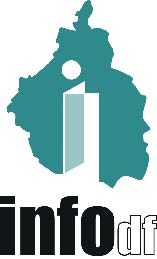 ORDEN DEL DÍAORDEN DEL DÍAI. 	Lista de asistencia y verificación del quórum legal.II.	Lectura, discusión y, en su caso, aprobación del Orden del Día.	III.	Presentación, análisis y, en su caso, aprobación del Proyecto de Acta de la Cuadragésima Tercera Sesión Ordinaria del Pleno del Instituto de Acceso a la Información Pública y Protección de Datos Personales del Distrito Federal, celebrada el 26 de noviembre de 2014.IV.	Presentación, análisis y, en su caso, aprobación del Acuerdo mediante el cual se aprueba la Convocatoria para el Segundo Concurso de Videobloggers en las Delegaciones Benito Juárez, Gustavo A. Madero, Iztacalco y Venustiano Carranza.V.	Presentación, discusión y, en su caso, aprobación del siguiente Proyecto de Resolución de Recurso de Revisión interpuesto ante el INFODF, en materia de solicitudes de acceso a datos personales:V.1.	Resolución al Recurso de Revisión interpuesto en contra del Fideicomiso de Recuperación Crediticia del Distrito Federal, con expediente número RR.SDP.075/2014.VI.	Presentación, discusión y, en su caso, aprobación de los siguientes Proyectos de Resolución de Recursos de Revisión interpuestos ante el INFODF, en materia de solicitudes de acceso a la información:VI.1.	Resolución al Recurso de Revisión interpuesto en contra del Instituto de Vivienda del Distrito Federal, con expediente número RR.SIP.1558/2014.VI.2.	Resolución al Recurso de Revisión interpuesto en contra de la Autoridad del Espacio Público del Distrito Federal, con expediente número RR.SIP.1582/2014.VI.3.	Resolución al Recurso de Revisión interpuesto en contra de la Autoridad del Espacio Público del Distrito Federal, con expediente número RR.SIP.1702/2014.VI.4.	Resolución al Recurso de Revisión interpuesto en contra de la Secretaría de Educación del Distrito Federal, con expediente número RR.SIP.1634/2014.VI.5.	Resolución al Recurso de Revisión interpuesto en contra de la Delegación Coyoacán, con expediente número RR.SIP.1636/2014.VI.6.	Resolución al Recurso de Revisión interpuesto en contra de la Delegación Coyoacán, con expediente número RR.SIP.1639/2014.VI.7.	Resolución al Recurso de Revisión interpuesto en contra de la Consejería Jurídica y de Servicios Legales, con expediente número RR.SIP.1640/2014.VI.8.	Resolución al Recurso de Revisión interpuesto en contra de la Delegación Iztapalapa, con expediente número RR.SIP.1645/2014.VI.9.	Resolución al Recurso de Revisión interpuesto en contra de la Delegación Iztapalapa, con expediente número RR.SIP.1694/2014.VI.10.	Resolución al Recurso de Revisión interpuesto en contra de la Delegación Iztapalapa, con expediente número RR.SIP.1707/2014.VI.11.	Resolución al Recurso de Revisión interpuesto en contra de la Delegación Benito Juárez, con expediente número RR.SIP.1646/2014.VI.12.	Resolución al Recurso de Revisión interpuesto en contra del Sistema de Aguas de la Ciudad de México, con expediente número RR.SIP.1651/2014.VI.13.	Resolución al Recurso de Revisión interpuesto en contra de la Delegación La Magdalena Contreras, con expediente número RR.SIP.1657/2014.VI.14.	Resolución al Recurso de Revisión interpuesto en contra de la Secretaría de Desarrollo Social del Distrito Federal, con expediente número RR.SIP.1682/2014.VI.15.	Resolución al Recurso de Revisión interpuesto en contra de la Secretaría de Obras y Servicios, con expediente número RR.SIP.1692/2014.VI.16.	Resolución al Recurso de Revisión interpuesto en contra del Instituto de Acceso a la Información Pública y Protección de Datos Personales del Distrito Federal, con expediente número RR.SIP.1703/2014 y RR.SIP.1704/2014.VI.17.	Resolución al Recurso de Revisión interpuesto en contra de la Universidad Autónoma de la Ciudad de México, con expediente número RR.SIP.1706/2014.VI.18.	Resolución al Recurso de Revisión interpuesto en contra del Tribunal Superior de Justicia del Distrito Federal, con expediente número RR.SIP.1716/2014.VI.19.	Resolución al Recurso de Revisión interpuesto en contra de la Secretaría de Desarrollo Urbano y Vivienda, con expediente número RR.SIP.1786/2014.VII.	Asuntos generales.